 Course Deletion Proposal Form[X]	Undergraduate Curriculum Council  [ ]	Graduate CouncilSigned paper copies of proposals submitted for consideration are no longer required. Please type approver name and enter date of approval.  Email completed proposals to curriculum@astate.edu for inclusion in curriculum committee agenda. 1. Course Title, Prefix and Number2. Contact Person (Name, Email Address, Phone Number)3. Last semester course will be offeredPlease clarify by selecting one of the following:[X] Remove   from bulletin for [ ] Other   - 4. Student Populationa. The course was initially created for what student population? b. How will deletion of this course affect those students?College, Departmental, or Program Changes5. 	a. How will this affect the college, department, and/or program?b. 	Does this program and/or course affect another department?  If yes, provide confirmation of acceptance/approval of changes from the Dean, Department Head, and/or Program Director whose area this affects.	c. Please provide a short justification for why this course being deleted from program.6.  	Is there currently a course listed in the bulletin which is equivalent to this one? If yes, which course(s)? 7.   	Will this course be equivalent to a new course? If yes, what course? Bulletin ChangesMDIA 4123. Media Management and Entrepreneurship Entrepreneurial techniques and skills including business finance, client interaction, and ethics that can be applied across multiple media-based contexts and platforms. Fall, Spring, Summer.
MDIA 4203. News Practicum A capstone experience in media production. Students will work for one of our student media outlets (DDNS; The Herald; ASUTV News or RWR) to produce materials to be included in a portfolio. Restricted to majors in Multimedia Journalism. Prerequisites, MDIA 3013 and MDIA 4053. Fall, Spring, Summer.MDIA 4303. Advanced Filmmaking Techniques In-depth study of narrative filmmaking as an art form. Students develop greater expertise in shooting properly exposed and imaginatively composed images, storyboarding, production techniques, composition aesthetics, lighting, sound mixes, and digital non-linear editing. Prerequisites, MDIA 3303, MDIA 3403, MDIA 3503. Spring.
MDIA 4323. Diversity and Media Survey of the diversity of American race, gender and the mass media in the United States. Cross listed as WGS 4323; dual listed as MDIA 5323. Fall
MDIA 4333. Special Topics Seminar A seminar that addresses current topics in the area of communication. Fall. 
[Note: MDIA 4303 is a prerequisite to MDIA 4503, but that course is being deleted as well.]MDIA 4123. Media Management and Entrepreneurship Entrepreneurial techniques and skills including business finance, client interaction, and ethics that can be applied across multiple media-based contexts and platforms. Fall, Spring, Summer.
MDIA 4203. News Practicum A capstone experience in media production. Students will work for one of our student media outlets (DDNS; The Herald; ASUTV News or RWR) to produce materials to be included in a portfolio. Restricted to majors in Multimedia Journalism. Prerequisites, MDIA 3013 and MDIA 4053. Fall, Spring, Summer.
MDIA 4323. Diversity and Media Survey of the diversity of American race, gender and the mass media in the United States. Cross listed as WGS 4323; dual listed as MDIA 5323. Fall
MDIA 4333. Special Topics Seminar A seminar that addresses current topics in the area of communication. Fall. 
For Academic Affairs and Research Use OnlyFor Academic Affairs and Research Use OnlyCIP Code:  Degree Code:Department Curriculum Committee ChairCOPE Chair (if applicable)Department Chair: Head of Unit (If applicable)                         College Curriculum Committee ChairUndergraduate Curriculum Council ChairCollege DeanGraduate Curriculum Committee ChairGeneral Education Committee Chair (If applicable)                         Vice Chancellor for Academic AffairsInstructions Please visit http://www.astate.edu/a/registrar/students/bulletins/index.dot and select the most recent version of the bulletin. Copy and paste all bulletin pages this proposal affects below. Follow the following guidelines for indicating necessary changes. *Please note: Courses are often listed in multiple sections of the bulletin. To ensure that all affected sections have been located, please search the bulletin (ctrl+F) for the appropriate courses before submission of this form. - Deleted courses/credit hours should be marked with a red strike-through (red strikethrough)- New credit hours and text changes should be listed in blue using enlarged font (blue using enlarged font). - Any new courses should be listed in blue bold italics using enlarged font (blue bold italics using enlarged font)You can easily apply any of these changes by selecting the example text in the instructions above, double-clicking the ‘format painter’ icon   , and selecting the text you would like to apply the change to.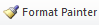 Please visit https://youtu.be/yjdL2n4lZm4 for more detailed instructions.